РЕСПУБЛИКА СЕВЕРНАЯ ОСЕТИЯ-АЛАНИЯСОБРАНИЕ ПРЕДСТАВИТЕЛЕЙ МУНИЦИПАЛЬНОГО ОБРАЗОВАНИЯ ДИГОРСКИЙ РАЙОНР Е Ш Е Н И ЕО проекте Решения Собрания представителей муниципального образования Дигорский район РСО-Алания «О внесении изменений в Устав муниципального образования Дигорский район РСО-Алания».  Рассмотрев и обсудив проект Решения Собрания представителей муниципального образования Дигорский район РСО-Алания «О внесении изменений в Устав муниципального образования Дигорский район РСО-Алания», внесенный на рассмотрение Собрания представителей муниципального образования Дигорский район РСО-Алания Главой муниципального образования Дигорский район РСО-Алания, в соответствии со ст.44 Федерального закона «Об общих принципах организации местного самоуправления в Российской Федерации» от 6 октября 2003г. №131-ФЗ, ст.43 Закона РСО-Алания «О местном самоуправлении в Республике Северная Осетия-Алания» от 25.04.2006 года № 24-РЗ, ст.ст. 25 и 34 Устава муниципального образования Дигорский район РСО-Алания в целях совершенствования положений Устава муниципального образования Дигорский район и приведения его в соответствие с действующим законодательством Российской Федерации, Собрание представителей муниципального образования Дигорский район РЕШАЕТ:Принять проект муниципального правового акта «О внесении изменений в Устав муниципального образования Дигорский район РСО-Алания».Настоящее решение подлежит опубликованию (обнародованию) и размещению на официальном сайте Администрации муниципального образования Дигорский район одновременно с проектом решения Собрания представителей муниципального образования Дигорский район РСО-Алания «О внесении изменений в Устав муниципального образования Дигорский район РСО-Алания» не позднее 17 марта 2016 года. Провести публичные слушания по проекту решения 29 марта  2016 года в зале заседаний администрации местного самоуправления муниципального образования Дигорский район по адресу: РСО- Алания, г. Дигора ул. Сталина, 19  Начало в 16 часов 00 минут.Для организации работы по приему и учету предложений по проекту решения, его обсуждению, создать рабочую группу в составе: Гуцаев А.Ц. – заместитель председателя Собрания представителей – руководитель рабочей группы; Таболов С.Г. – советник Главы МО Дигорский район – член рабочей группы; Агузарова М.Д. – начальник отдела аппарата Собрания представителей – член рабочей группы.Установить, что предложения по проекту решения могут вносить граждане РФ постоянно или временно проживающие на территории Дигорского района РСО-Алания и обладающие избирательным правом, инициативные группы граждан в лице их районных органов или представительств. Предложения по проекту решения принимаются в письменном виде рабочей группой Собрания представителей в кабинете №15 по адресу: РСО-Алания, г. Дигора, ул. Сталина,19. ежедневно, кроме выходных и праздничных  дней, с 9 ч.00м. до 13ч.00м. и с 14ч.00м. до18ч.00., с 11  по 25 марта 2016г.Рабочей группе Собрания представителей обобщить и систематизировать предложения по проекту решения, подготовить проведение публичных слушаний по проекту решения, материалы по результатам обсуждения проекта решения вынести на рассмотрение Собрания представителей муниципального образования Дигорский район РСО-Алания.Настоящее решение вступает в силу со дня его официального опубликования (обнародования).Врио Главы муниципального образования Дигорский район                                                   А.Ц. Гуцаев 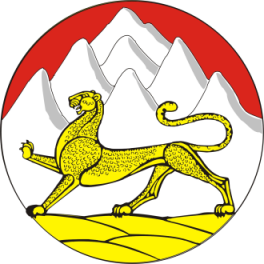 « 11 » марта  2016г.№ 1-31-5г. Дигора